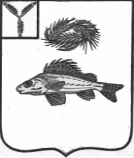 АДМИНИСТРАЦИЯ	 ЕРШОВСКОГО МУНИЦИПАЛЬНОГО РАЙОНАСАРАТОВСКОЙ ОБЛАСТИПОСТАНОВЛЕНИЕот_16.10.2019г.__№ _931_                                      г. Ершов	Руководствуясь Уставом  Ершовского муниципального района Саратовкой области, администрация Ершовского муниципального района Саратовской области, ПОСТАНОВЛЯЕТ:	1.Внести в Постановление администрации ЕМР № 733 от 03.11.2016г. «Об утверждении муниципальной  программы   «Обеспечение населения доступным  жильем и развитие жилищно-коммунальной инфраструктуры муниципального образования город Ершов 2017- 2020 годы» следующие изменения и дополнения:1.1. В паспорте программы «Обеспечение населения доступным  жильем и развитие жилищно-коммунальной инфраструктуры муниципального образования город Ершов 2017- 2020 годы»:1.1.1.Позицию «Объемы финансового обеспечения муниципальной  программы» изложить в следующей редакции:	«объем финансового обеспечения на реализацию муниципальной программы на 2017-2020 годы составляет (прогнозно) – 56687,76 тыс. рублей в том числе:2017 год – 8398,36 тыс. рублей;2018 год –   6901,5 тыс. рублей;2019 год –  33287,9 тыс. рублей;2020 год –   8100,0 тыс. рублей  из них:федеральный бюджет (прогнозно)- 34991,74   тыс. рублей, в том числе:2017 год – 1016,94 тыс. рублей;2018 год – 4162,8 тыс. рублей;2019 год – 29812,0 тыс. рублей;2020 год – 0,0 тыс. рублей;областной бюджет (прогнозно) – 1316,4 тыс.рублей, в том числе:2017 год – 193,5 тыс. рублей;2018 год – 514,5 тыс. рублей;2019 год – 608,4 тыс. рублей;2020 год – 0,0 тыс. рублей.Местный бюджет (прогнозно) -  20379,62 тыс. рублей, в том числе:2017 год – 7187,92 тыс. рублей;2018 год –   2224,2 тыс. рублей;2019 год –   2867,5 тыс. рублей;2020 год –     8100,0 тыс. рублей»1.2. Раздел 6. «Финансовое обеспечение реализации муниципальной программы» изложить в следующей редакции:«Объем финансового обеспечения на реализацию муниципальной программы на 2017-2020 годы составляет – 56687,76 тыс. рублей в том числе:2017 год – 8398,36 тыс. рублей;2018 год –   6901,5 тыс. рублей;2019 год –  33287,9 тыс. рублей;2020 год –   8100,0 тыс. рублей  из них:федеральный бюджет (прогнозно)- 34991,74   тыс. рублей, в том числе:2017 год – 1016,94 тыс. рублей;2018 год – 4162,8 тыс. рублей;2019 год – 29812,0 тыс. рублей;2020 год – 0,0 тыс. рублей;областной бюджет (прогнозно) – 1316,4 тыс.рублей, в том числе:2017 год – 193,5 тыс. рублей;2018 год – 514,5 тыс. рублей;2019 год – 608,4 тыс. рублей;2020 год – 0,0 тыс. рублей.Местный бюджет (прогнозно) -  20379,62 тыс. рублей, в том числе:2017 год – 7187,92 тыс. рублей;2018 год –   2224,2 тыс. рублей;2019 год –   2867,5 тыс. рублей;2020 год –     8100,0 тыс. рублей»Подпрограмма 1 «Обеспечение населения муниципального образования  водой  питьевого -хозяйственного назначения»: объем финансового обеспечения на реализацию подпрограммы составляет (прогноз) – 40662,2 тыс. рублей, в том числе:2017 год – 1777,0 тыс. рублей;2018 год –   5397,3 тыс. рублей;2019 год – 31887,9 тыс. рублей;2020 год – 1600,0 тыс. рублей из них:федеральный бюджет (прогнозно) – 40662,2 тыс. рублей, в том числе 2017 год – 0,0 тыс. рублей;2018 год – 4162,8 тыс. рублей;2019 год – 29812,0 тыс. рублей;2020 год – 0,0 тыс. рублей.областной бюджет (прогнозно) – 1122,9 тыс. рублей, в том числе:2017 год – 0,0  тыс. рублей;2018 год – 514,5 тыс. рублей;2019 год – 608,4 тыс. рублей;2020 год – 0,0 тыс. рублей.местный бюджет(прогнозно) – 5564,5 тыс. рублей, в том числе:2017 год – 1777,0 тыс. рублей;2018 год – 720,0 тыс. рублей;2019 год – 1467,5 тыс. рублей;2020 год – 1600,0 тыс. рублей.Подпрограмма 2. «Проведение капитального ремонта многоквартирных домов на территории муниципального образования город Ершов на 2017-2020 годы»: объем финансового обеспечения  на реализацию подпрограммы составляет (прогнозно) – 10389,46 тыс. рублей, в том числе:2017 год – 4218,16 тыс. рублей;2018 год –   671,3 тыс. рублей; 2019 год -   900,0 тыс.рублей;2020 год – 4600,0 тыс. рублей из нихобластной бюджет (прогнозно) –0,0 тыс. рублей, в том числе:2017 год – 0,0 тыс. рублей;2018 год – 0,0 тыс. рублей;2019 год – 0,0 тыс.рублей;2020 год – 0,0 тыс. рублей.местный бюджет (прогнозно) – 10389,46 тыс. рублей, в том числе:2017 год – 4218,16 тыс. рублей;2018 год –   671,3 тыс. рублей; 2019 год -  900,0 тыс.рублей;2020 год – 4600,0 тыс. рублей. Подпрограмма 3 «Комплексное развитие и освоение жилищного строительства муниципального образования город Ершов  на 2017-2020 годы»: объем финансового обеспечения на реализацию подпрограммы составляет (прогнозно) – 1542,46 тыс.рублей, в том числе2017 год – 242,46 тыс. рублей;2018 год –       0,0 тыс. рублей;2019 год – 400,0 тыс. рублей;2020 год – 900,0 тыс.рублей из них:местный бюджет (прогнозно) – 1542,46 тыс.рублей, в том числе2017 год – 242,46 тыс. рублей;2018 год –       0,0 тыс. рублей;2019 год – 400,0 тыс. рублей;2020 год – 900,0 тыс.рублей. Подпрограмма 4 «Модернизация и реформирование жилищно-коммунального хозяйства муниципального образования город Ершов на 2017-2020 годы»:объем финансового обеспечения  подпрограммы составляет (прогнозно) –   2882,9 тыс. рублей, в том числе:2017 год –950,0 тыс. рублей;2018 год –832,9 тыс. рублей;2019 год –100,0 тыс. рублей;2020 год –1000,0 тыс.рублей из них:федеральный бюджет (прогнозно) – 0,0  тыс. рублей, в том числе:2017 год –0,0 тыс. рублей;2018 год –0,0 тыс. рублей;2019 год –0,0 тыс. рублей;   2020 год – 0,0 тыс. рублей.областной бюджет (прогнозно) – 0,0  тыс. рублей,в том числе:2017 год –0,0 тыс. рублей;2018 год – 0,0 тыс. рублей;2019 год – 0,0 тыс. рублей;   2020 год – 0,0 тыс. рублей.   местный бюджет (прогнозно) – 2882,9 тыс. рублей, в том числе:2017 год –950,0 тыс. рублей;2018 год –832,9 тыс. рублей;2019 год –100,0 тыс. рублей;   2020 год –1000,0 тыс.рублей Подпрограмма №5 «Жилищно-коммунальное хозяйство и городская среда»общий объем финансового обеспечения  подпрограммы составляет 1209,5 тыс. рублей,в том числе:2017 год –1209,5 тыс. рублей;из них:федеральный бюджет– 1016,0  тыс. рублей, в том числе:2017 год –1016,0 тыс. рублей;областной бюджет – 193,5  тыс. рублей,в том числе:2017 год –193,5тыс. рублей;местный бюджет–0,0 тыс. рублей,в том числе:2017 год –0,0 тыс. рублей.1.3. В паспорте подпрограммы 1 «Обеспечение населения муниципального образования  город Ершов  питьевой водой  на 2017-2020 годы»  позицию «Объем  и источники финансового обеспечения подпрограммы, (по годам)» изложить в следующей редакции:«объем финансового обеспечения на реализацию подпрограммы составляет (прогноз) – 40662,2 тыс. рублей, в том числе:2017 год – 1777,0 тыс. рублей;2018 год –   5397,3 тыс. рублей;2019 год – 31887,9 тыс. рублей;2020 год – 1600,0 тыс. рублей из них:федеральный бюджет (прогнозно) – 33974,8 тыс. рублей, в том числе 2017 год – 0,0 тыс. рублей;2018 год – 4162,8 тыс. рублей;2019 год – 29812,0 тыс. рублей;2020 год – 0,0 тыс. рублей.областной бюджет (прогнозно) -  1122,9 тыс. рублей, в том числе:2017 год – 0,0  тыс. рублей;2018 год – 514,5 тыс. рублей;2019 год – 608,4 тыс. рублей;2020 год – 0,0 тыс. рублей.местный бюджет(прогнозно) –5564,5 тыс. рублей, в том числе:2017 год – 1777,0 тыс. рублей;2018 год – 720,0 тыс. рублей;2019 год – 1467,5 тыс. рублей;2020 год – 1600,0 тыс. рублей.»1.4.  Раздел 4. подпрограммы «Объем финансового обеспечения, необходимого для реализации подпрограммы» изложить в следующей редакции:«объем финансового обеспечения на реализацию подпрограммы составляет (прогноз) – 40662,2 тыс. рублей, в том числе:2017 год – 1777,0 тыс. рублей;2018 год –   5397,3 тыс. рублей;2019 год – 31887,9 тыс. рублей;2020 год – 1600,0 тыс. рублей из них:федеральный бюджет (прогнозно) – 33974,8 тыс. рублей, в том числе 2017 год – 0,0 тыс. рублей;2018 год – 4162,8 тыс. рублей;2019 год – 29812,0 тыс. рублей;2020 год – 0,0 тыс. рублей.областной бюджет (прогнозно) -  1122,9 тыс. рублей, в том числе:2017 год – 0,0  тыс. рублей;2018 год – 514,5 тыс. рублей;2019 год – 608,4 тыс. рублей;2020 год – 0,0 тыс. рублей.местный бюджет(прогнозно) –5564,5 тыс. рублей, в том числе:2017 год – 1777,0 тыс. рублей;2018 год – 720,0 тыс. рублей;2019 год – 1467,5 тыс. рублей;2020 год – 1600,0 тыс. рублей.	Ежегодно, по результатам отчета об исполнении подпрограммы, содержание мероприятий корректируется, а объемы финансирования уточняются.Сведения об объемах и источниках финансового обеспечения   подпрограммы приведены в приложении № 3 к  муниципальной программе.»2. Изложить приложения №2, №3 к муниципальной программе «Обеспечение населения доступным  жильем и развитие жилищно-коммунальной инфраструктуры муниципального образования город Ершов 2017- 2020 годы» в новой редакции согласно приложениям  №1, №2 к настоящему постановлению.	3. Сектору по информатизации и программному обеспечению администрации ЕМР разместить настоящее постановление на официальном сайте администрации Ершовского муниципального района Саратовской области в сети Интернет.	4. Контроль за исполнением настоящего постановления возложить на первого заместителя главы администрации Ершовского муниципального района. Глава Ершовского муниципального района                              С.А. ЗубрицкаяПриложение № 1 к Постановлениюадминистрации ЕМР от 16.10.2019г.№ 931Приложение № 2к муниципальной программе «Обеспечение населения доступным жильем и развитие жилищно-коммунальной инфраструктуры муниципального образования город Ершов на 2017- 2020 годы»Перечень основных мероприятий муниципальной программы «Обеспечение населения доступным  жильем и развитие жилищно-коммунальной инфраструктуры муниципального образования город Ершов на 2017- 2020 годы»Приложение №2 к Постановлениюадминистрации ЕМР от 16.10.2019г. № 931О внесении изменений и дополнений в постановление администрации Ершовского муниципального района  № 733 от 03.11.2016 № п/пНомер и наименование мероприятийОтветственный исполнительСрокСрокОжидаемый непосредственный результат, показатель (краткое описание)Последствия не реализации основного мероприятияСвязь с показателями муниципальной программы (подпрограммы)*№ п/пНомер и наименование мероприятийОтветственный исполнительначала реализацииоконча-нияреализа-цииОжидаемый непосредственный результат, показатель (краткое описание)Последствия не реализации основного мероприятияСвязь с показателями муниципальной программы (подпрограммы)*12345678подпрограмма 1 «Обеспечение населения муниципального образования город Ершов  питьевой водой  на 2017-2020 годыподпрограмма 1 «Обеспечение населения муниципального образования город Ершов  питьевой водой  на 2017-2020 годыподпрограмма 1 «Обеспечение населения муниципального образования город Ершов  питьевой водой  на 2017-2020 годыподпрограмма 1 «Обеспечение населения муниципального образования город Ершов  питьевой водой  на 2017-2020 годыподпрограмма 1 «Обеспечение населения муниципального образования город Ершов  питьевой водой  на 2017-2020 годыподпрограмма 1 «Обеспечение населения муниципального образования город Ершов  питьевой водой  на 2017-2020 годыподпрограмма 1 «Обеспечение населения муниципального образования город Ершов  питьевой водой  на 2017-2020 годыподпрограмма 1 «Обеспечение населения муниципального образования город Ершов  питьевой водой  на 2017-2020 годы1Основное мероприятие 1.1 «Обеспечение населения услугами водоснабжения и водоотведения в муниципальном образовании»:Работы по прокладке водопровода в пос. Полуденный, п.Прудовой ;прокладка и обустройство водопровода ул.Энтузиастов, ул.2 км Пугачевской ветки, ул.Дачная, ул.Западная;-осуществить закачку  пруда «Опытный»  пос. ТулайковоАдминистрации ЕМР20172020обеспечение жителей МО качественной питьевой водой в количестве 24,4 тыс.человек, повышение надежности работы существующей водоочистной станции, перекладка водопроводных сетей  3,4 км, перекладка канализационных сетей,  снижение объема сброса неочищенных сточных вод в водные объекты низкое качество  предоставления услуг водоснабжения, водоотведения, что является одним из факторов, препятствующих обеспечению комфортного жилья, снижение обеспечения жителей МО качественной питьевой водой, соответствующей нормам СанПиН, увеличение количества аварий на водопроводных и  водоочистных сооружениях, увеличение количества аварий на канализационных сетях, увеличения износа производственных мощностей систем водоотведения в городе, увеличение объемов загрязняющих веществ в водные объекты, в том числе водоемы рыбохозяйственного назначенияобеспеченность населения централизованными услугами водоснабжения, обеспеченность населения централизованными услугами водоотведения,удельный вес проб воды, отбор которых произведен из водопроводной сети и которые не отвечают гигиеническим нормативам по санитарно-химическим показателям удельный вес проб воды, отбор которых произведен из водопроводной сети и которые не отвечают гигиеническим нормативам по микробиологическим показателям ,                                                                                                                                                                                                                                 объем сточных вод, пропущенных через очистные сооружения, в общем объеме сточных вод, доля уличной водопроводной сети, нуждающейся в замене,                                                                                                                                                                             доля уличной канализационной сети, нуждающейся в замене,       количество жителей МО, не обеспеченных питьевой водой ,   количество жителей МО, не обеспеченных хозяйственно-питьевым водоснабжением Строительство и реконструкция (модернизация) объектов питьевого водоснабжения - водоснабжение пос.Полуденный Ершовского района. Саратовской области. Корректировка. Внеплощадочные сети.Администрации ЕМР20192019обеспечение жителей МО качественной питьевой водой в количестве 24,4 тыс.человек, повышение надежности работы существующей водоочистной станции, перекладка водопроводных сетей  3,4 км, перекладка канализационных сетей,  снижение объема сброса неочищенных сточных вод в водные объекты низкое качество  предоставления услуг водоснабжения, водоотведения, что является одним из факторов, препятствующих обеспечению комфортного жилья, снижение обеспечения жителей МО качественной питьевой водой, соответствующей нормам СанПиН, увеличение количества аварий на водопроводных и  водоочистных сооружениях, увеличение количества аварий на канализационных сетях, увеличения износа производственных мощностей систем водоотведения в городе, увеличение объемов загрязняющих веществ в водные объекты, в том числе водоемы рыбохозяйственного назначенияобеспеченность населения централизованными услугами водоснабжения, обеспеченность населения централизованными услугами водоотведения,удельный вес проб воды, отбор которых произведен из водопроводной сети и которые не отвечают гигиеническим нормативам по санитарно-химическим показателям удельный вес проб воды, отбор которых произведен из водопроводной сети и которые не отвечают гигиеническим нормативам по микробиологическим показателям ,                                                                                                                                                                                                                                 объем сточных вод, пропущенных через очистные сооружения, в общем объеме сточных вод, доля уличной водопроводной сети, нуждающейся в замене,                                                                                                                                                                             доля уличной канализационной сети, нуждающейся в замене,       количество жителей МО, не обеспеченных питьевой водой ,   количество жителей МО, не обеспеченных хозяйственно-питьевым водоснабжением подпрограмма 2 «Проведение капитального ремонта многоквартирных домов на территории муниципального образования город Ершов на 2017-2020 годы»подпрограмма 2 «Проведение капитального ремонта многоквартирных домов на территории муниципального образования город Ершов на 2017-2020 годы»подпрограмма 2 «Проведение капитального ремонта многоквартирных домов на территории муниципального образования город Ершов на 2017-2020 годы»подпрограмма 2 «Проведение капитального ремонта многоквартирных домов на территории муниципального образования город Ершов на 2017-2020 годы»подпрограмма 2 «Проведение капитального ремонта многоквартирных домов на территории муниципального образования город Ершов на 2017-2020 годы»подпрограмма 2 «Проведение капитального ремонта многоквартирных домов на территории муниципального образования город Ершов на 2017-2020 годы»подпрограмма 2 «Проведение капитального ремонта многоквартирных домов на территории муниципального образования город Ершов на 2017-2020 годы»подпрограмма 2 «Проведение капитального ремонта многоквартирных домов на территории муниципального образования город Ершов на 2017-2020 годы»2основное   мероприятие 2.1 «Проведение капитального ремонта многоквартирных домов» отдел ЖКХ, транспорта и связи администрации ЕМР20172020проведение ремонта  в многоквартирных домах, улучшение эксплутационных качествувеличение износа конструктивных элементов многоквартирных домов, ухудшение жилищных условий проживающих гражданчисленность граждан улучшивших жилищные условия на основе программы финансирования капитального ремонта многоквартирных домов,                                                                     количество отремонтированных многоквартирных домов подпрограмма 3 « Комплексное развитие и освоение жилищного строительства муниципального образования город Ершов  на 2017-2020 годы»подпрограмма 3 « Комплексное развитие и освоение жилищного строительства муниципального образования город Ершов  на 2017-2020 годы»подпрограмма 3 « Комплексное развитие и освоение жилищного строительства муниципального образования город Ершов  на 2017-2020 годы»подпрограмма 3 « Комплексное развитие и освоение жилищного строительства муниципального образования город Ершов  на 2017-2020 годы»подпрограмма 3 « Комплексное развитие и освоение жилищного строительства муниципального образования город Ершов  на 2017-2020 годы»подпрограмма 3 « Комплексное развитие и освоение жилищного строительства муниципального образования город Ершов  на 2017-2020 годы»подпрограмма 3 « Комплексное развитие и освоение жилищного строительства муниципального образования город Ершов  на 2017-2020 годы»подпрограмма 3 « Комплексное развитие и освоение жилищного строительства муниципального образования город Ершов  на 2017-2020 годы»5основное мероприятие 4.1  «Обеспечение инженерной инфраструктурой земельных участков,  подлежащих предоставлению для жилищного строительства гражданам.отдел ЖКХ, транспорта и связи администрации ЕМР20172020обеспечение новых микрорайонов малоэтажной застройки жильем  и объектами социальной инфраструктурыотсутствие объектов социальной инфраструктуры в новых микрорайонах малоэтажной застройки годовой объем ввода общей площади  жилья,                                   дополнительный ввод жилья,                                                                    площадь   земельных   участков, вовлеченных в хозяйственный оборот,  в  том  числе для строительства жилья Подпрограмма 4«Модернизация и реформирование жилищно-коммунального хозяйства муниципального образования город Ершов на 2017-2020 годы»Подпрограмма 4«Модернизация и реформирование жилищно-коммунального хозяйства муниципального образования город Ершов на 2017-2020 годы»Подпрограмма 4«Модернизация и реформирование жилищно-коммунального хозяйства муниципального образования город Ершов на 2017-2020 годы»Подпрограмма 4«Модернизация и реформирование жилищно-коммунального хозяйства муниципального образования город Ершов на 2017-2020 годы»Подпрограмма 4«Модернизация и реформирование жилищно-коммунального хозяйства муниципального образования город Ершов на 2017-2020 годы»Подпрограмма 4«Модернизация и реформирование жилищно-коммунального хозяйства муниципального образования город Ершов на 2017-2020 годы»Подпрограмма 4«Модернизация и реформирование жилищно-коммунального хозяйства муниципального образования город Ершов на 2017-2020 годы»Подпрограмма 4«Модернизация и реформирование жилищно-коммунального хозяйства муниципального образования город Ершов на 2017-2020 годы»6основное мероприятие 5.1  «Повышение уровня надежности и эффективности энергосбережения»отдел ЖКХ, транспорта и связи администрации ЕМР20172020реализация энергосберегающих мероприятий на основе широко-масштабного внедрения энергоэффективных технологий, переход коммунального комплекса и объектов бюджетной сферы на энергоэффективные технологии, повышение надежности топливо- и  энергообеспечения  повсеместно допускаемые значительные потери энергоресурсов,недостаточно контроля  и учета использования топлива, тепловой и  электрической энергии на предприятиях ЖКХ повышения энергетической эффективности экономики муниципального продукта на 30%, снижение потребления энергоресурсов за счет энергоснабжения в среднем на 4-5% ежегодно7основное мероприятие 5.2 «Улучшение комфортных условий проживания в жилищном секторе»отдел ЖКХ, транспорта и связи администрации ЕМР20172020улучшение социально-бытовых условий жизни населения на основе использования комплекса инвестиционных механизмов и мер муниципальной поддержкирост тарифов на ТЭРповышение качества жизни населения, снижение доли затрат на энергообеспечение8основное мероприятие 5.3  «Нормативное, ресурсное, организационное и информационное обеспечение деятельности по повышению энергоэффективности».отдел ЖКХ, транспорта и связи администрации ЕМР20172020создание системы технических, нормативно-правовых, финансово-экономических и организационных механизмов энергосбережения для обеспечения перехода экономики муниципального образования на энергосберегающий путь развития, повышение надежности топливо- и энергообеспечения, снижение годового потребления энергоресурсов в бюджетной сфере за счет энергосбережения на 15-20%несовершенство нормативно-правовых , финансово-экономических механизмов и недостаточное и не комплексное их применениенормативные акты  на уровне муниципального образования         г. Ершов с целью повышения эффективности развития жилищно-коммунального комплекса поселенияПодпрограмма 5 «Жилищно-коммунальное хозяйство и городская среда»Подпрограмма 5 «Жилищно-коммунальное хозяйство и городская среда»Подпрограмма 5 «Жилищно-коммунальное хозяйство и городская среда»Подпрограмма 5 «Жилищно-коммунальное хозяйство и городская среда»Подпрограмма 5 «Жилищно-коммунальное хозяйство и городская среда»Подпрограмма 5 «Жилищно-коммунальное хозяйство и городская среда»Подпрограмма 5 «Жилищно-коммунальное хозяйство и городская среда»Подпрограмма 5 «Жилищно-коммунальное хозяйство и городская среда»95.1 основное мероприятие «реконструкция центральной аллеи парка им.А.С.Пушкина»Отдел строительства, архитектуры и благоустройства администрации ЕМР20172017Повышение уровня благоустройства, увеличение количества благоустроенных наиболее посещаемых муниципальныхтерриторий общегопользования, парка им.А.С.ПушкинаВ результате не реализацииподпрограмыы ожидается ухудшение условий, обеспечивающих комфортность проживания гражданПовышение качества жизнинаселения  на  территории  Ершовского районаПриложение № 3 к муниципальной программе «Обеспечение населения доступным жильем и развитие жилищно-коммунальной инфраструктуры муниципального образования город Ершов на 2017- 2020 годы»Сведения об объемах и источниках финансового обеспечения муниципальной программы«Обеспечение населения доступным  жильем и развитие жилищно-коммунальной инфраструктуры муниципального образования город Ершов на 2017-2020 годы»Приложение № 3 к муниципальной программе «Обеспечение населения доступным жильем и развитие жилищно-коммунальной инфраструктуры муниципального образования город Ершов на 2017- 2020 годы»Сведения об объемах и источниках финансового обеспечения муниципальной программы«Обеспечение населения доступным  жильем и развитие жилищно-коммунальной инфраструктуры муниципального образования город Ершов на 2017-2020 годы»Приложение № 3 к муниципальной программе «Обеспечение населения доступным жильем и развитие жилищно-коммунальной инфраструктуры муниципального образования город Ершов на 2017- 2020 годы»Сведения об объемах и источниках финансового обеспечения муниципальной программы«Обеспечение населения доступным  жильем и развитие жилищно-коммунальной инфраструктуры муниципального образования город Ершов на 2017-2020 годы»Приложение № 3 к муниципальной программе «Обеспечение населения доступным жильем и развитие жилищно-коммунальной инфраструктуры муниципального образования город Ершов на 2017- 2020 годы»Сведения об объемах и источниках финансового обеспечения муниципальной программы«Обеспечение населения доступным  жильем и развитие жилищно-коммунальной инфраструктуры муниципального образования город Ершов на 2017-2020 годы»Приложение № 3 к муниципальной программе «Обеспечение населения доступным жильем и развитие жилищно-коммунальной инфраструктуры муниципального образования город Ершов на 2017- 2020 годы»Сведения об объемах и источниках финансового обеспечения муниципальной программы«Обеспечение населения доступным  жильем и развитие жилищно-коммунальной инфраструктуры муниципального образования город Ершов на 2017-2020 годы»Приложение № 3 к муниципальной программе «Обеспечение населения доступным жильем и развитие жилищно-коммунальной инфраструктуры муниципального образования город Ершов на 2017- 2020 годы»Сведения об объемах и источниках финансового обеспечения муниципальной программы«Обеспечение населения доступным  жильем и развитие жилищно-коммунальной инфраструктуры муниципального образования город Ершов на 2017-2020 годы»Приложение № 3 к муниципальной программе «Обеспечение населения доступным жильем и развитие жилищно-коммунальной инфраструктуры муниципального образования город Ершов на 2017- 2020 годы»Сведения об объемах и источниках финансового обеспечения муниципальной программы«Обеспечение населения доступным  жильем и развитие жилищно-коммунальной инфраструктуры муниципального образования город Ершов на 2017-2020 годы»Наименование Ответственный исполнитель (соисполнитель, участник)Источники финансового обеспеченияОбъемы финансового обеспечения (всего, тыс. рублей)в том числе по годам реализациив том числе по годам реализациив том числе по годам реализациив том числе по годам реализацииНаименование Ответственный исполнитель (соисполнитель, участник)Источники финансового обеспеченияОбъемы финансового обеспечения (всего, тыс. рублей)2017 год2018 год2019 год2020 год1234567Муниципальная программа  «Обеспечение населения доступным  жильем и развитие жилищно-коммунальной инфраструктуры муниципального образования на 2017-2020 года» Администрация ЕМРВсего, в том числе:56687,768398,366901,533287,98100,0Муниципальная программа  «Обеспечение населения доступным  жильем и развитие жилищно-коммунальной инфраструктуры муниципального образования на 2017-2020 года» Администрация ЕМРфедеральный бюджет(прогнозно)34991,741016,944162,829812,00,0Муниципальная программа  «Обеспечение населения доступным  жильем и развитие жилищно-коммунальной инфраструктуры муниципального образования на 2017-2020 года» Администрация ЕМРобластной бюджет (прогнозно)1316,4193,5514,5608,40,0Муниципальная программа  «Обеспечение населения доступным  жильем и развитие жилищно-коммунальной инфраструктуры муниципального образования на 2017-2020 года» Администрация ЕМРМуниципальная программа  «Обеспечение населения доступным  жильем и развитие жилищно-коммунальной инфраструктуры муниципального образования на 2017-2020 года» Администрация ЕМРМестный бюджет  (прогнозно)20379,627187,622224,22867,58100,0Подпрограмма 1 «Обеспечение населения муниципального образования  водой  питьевого -хозяйственного назначения»: Отдел ЖКХ, транспорта и связи администрации ЕМРВсего, в том числе:40662,21777,05397,331887,91 600,0Подпрограмма 1 «Обеспечение населения муниципального образования  водой  питьевого -хозяйственного назначения»: Отдел ЖКХ, транспорта и связи администрации ЕМРфедеральный бюджет(прогнозно)33974,80,0 4162,829812,00,0Подпрограмма 1 «Обеспечение населения муниципального образования  водой  питьевого -хозяйственного назначения»: Отдел ЖКХ, транспорта и связи администрации ЕМРобластной бюджет (прогнозно)1122,90,0514,5608,40,0Подпрограмма 1 «Обеспечение населения муниципального образования  водой  питьевого -хозяйственного назначения»: Отдел ЖКХ, транспорта и связи администрации ЕМРМестный бюджет  (прогнозно)5564,51777,0720,01467,51 600,0- работы по прокладке водопровода в п.Полуденный (2018 г. - ремонт водопровода в п.Полуденный (12,0 тыс.руб); -  работы по прокладке водопровода по поселку Полуденный (4777,3); - Контроль качества воды п.Полуденный 20,0 тыс.руб;).Всего, в том числе:5809,30,04809,30,01 000,0- работы по прокладке водопровода в п.Полуденный (2018 г. - ремонт водопровода в п.Полуденный (12,0 тыс.руб); -  работы по прокладке водопровода по поселку Полуденный (4777,3); - Контроль качества воды п.Полуденный 20,0 тыс.руб;).федеральный бюджет(прогнозно)4162,80,04162,80,00,0- работы по прокладке водопровода в п.Полуденный (2018 г. - ремонт водопровода в п.Полуденный (12,0 тыс.руб); -  работы по прокладке водопровода по поселку Полуденный (4777,3); - Контроль качества воды п.Полуденный 20,0 тыс.руб;).областной бюджет (прогнозно)514,50,0514,50,00,0- работы по прокладке водопровода в п.Полуденный (2018 г. - ремонт водопровода в п.Полуденный (12,0 тыс.руб); -  работы по прокладке водопровода по поселку Полуденный (4777,3); - Контроль качества воды п.Полуденный 20,0 тыс.руб;).Местный бюджет  (прогнозно)1132,00,0132,00,01 000,0работа по прокладке водопровода в п.Прудовой;(2018 г. - - выполнение работ по установке блока очис.воды из п.Учебный в п.Прудовой (15,03 тыс.руб.); Ремонт водопроводв п.Прудовой 72,97 тыс.руб)Всего, в том числе:1104,80,088,01016,80,0работа по прокладке водопровода в п.Прудовой;(2018 г. - - выполнение работ по установке блока очис.воды из п.Учебный в п.Прудовой (15,03 тыс.руб.); Ремонт водопроводв п.Прудовой 72,97 тыс.руб)федеральный бюджет(прогнозно)0,00,00,00,00,0работа по прокладке водопровода в п.Прудовой;(2018 г. - - выполнение работ по установке блока очис.воды из п.Учебный в п.Прудовой (15,03 тыс.руб.); Ремонт водопроводв п.Прудовой 72,97 тыс.руб)областной бюджет (прогнозно)0,00,00,00,00,0работа по прокладке водопровода в п.Прудовой;(2018 г. - - выполнение работ по установке блока очис.воды из п.Учебный в п.Прудовой (15,03 тыс.руб.); Ремонт водопроводв п.Прудовой 72,97 тыс.руб)Местный бюджет  (прогнозно)1104,80,088,01016,80,0-осуществить закачку  пруда «Опытный»  пос. Тулайково в объеме 200 м3 (200,0 тыс.руб.);-осуществить закачкупруда «Агеев» пос. Полуденный в объеме300 м3 (300,0 тыс.руб.);Всего, в том числе:1550,70,0500,0450,7600,0-осуществить закачку  пруда «Опытный»  пос. Тулайково в объеме 200 м3 (200,0 тыс.руб.);-осуществить закачкупруда «Агеев» пос. Полуденный в объеме300 м3 (300,0 тыс.руб.);федеральный бюджет(прогнозно)0,00,00,00,00,0-осуществить закачку  пруда «Опытный»  пос. Тулайково в объеме 200 м3 (200,0 тыс.руб.);-осуществить закачкупруда «Агеев» пос. Полуденный в объеме300 м3 (300,0 тыс.руб.);областной бюджет (прогнозно)0,00,00,00,00,0-осуществить закачку  пруда «Опытный»  пос. Тулайково в объеме 200 м3 (200,0 тыс.руб.);-осуществить закачкупруда «Агеев» пос. Полуденный в объеме300 м3 (300,0 тыс.руб.);Местный бюджет  (прогнозно)1550,70,0500,0450,7600,0- работы по прокладке водопровода в п.Полуденный (оплата гос.эксп.проектной докум.- 2017г.); - работы по прокладке водопровода ул.Восточная (2017 г. – 212,3 тыс.руб), ул.Механическая (417,8 тыс.руб. -2017 г)Пруд п.Прудовой- 2017 г – 224,8 тыс.руб.Всего, в том числе:1777,01777,00,00,00,0- работы по прокладке водопровода в п.Полуденный (оплата гос.эксп.проектной докум.- 2017г.); - работы по прокладке водопровода ул.Восточная (2017 г. – 212,3 тыс.руб), ул.Механическая (417,8 тыс.руб. -2017 г)Пруд п.Прудовой- 2017 г – 224,8 тыс.руб.федеральный бюджет(прогнозно)0,00,00,00,00,0- работы по прокладке водопровода в п.Полуденный (оплата гос.эксп.проектной докум.- 2017г.); - работы по прокладке водопровода ул.Восточная (2017 г. – 212,3 тыс.руб), ул.Механическая (417,8 тыс.руб. -2017 г)Пруд п.Прудовой- 2017 г – 224,8 тыс.руб.областной бюджет (прогнозно)0,00,00,00,00,0- работы по прокладке водопровода в п.Полуденный (оплата гос.эксп.проектной докум.- 2017г.); - работы по прокладке водопровода ул.Восточная (2017 г. – 212,3 тыс.руб), ул.Механическая (417,8 тыс.руб. -2017 г)Пруд п.Прудовой- 2017 г – 224,8 тыс.руб.Местный бюджет  (прогнозно)1777,01777,00,00,00,0Строительство и реконструкция (модернизация) объектов питьевого водоснабжения - водоснабжение пос.Полуденный Ершовского района. Саратовской области. Корректировка. Внеплощадочные сети.Всего, в том числе:30420,40,00,030420,40,0Строительство и реконструкция (модернизация) объектов питьевого водоснабжения - водоснабжение пос.Полуденный Ершовского района. Саратовской области. Корректировка. Внеплощадочные сети.федеральный бюджет(прогнозно)29812,00,00,029812,00,0Строительство и реконструкция (модернизация) объектов питьевого водоснабжения - водоснабжение пос.Полуденный Ершовского района. Саратовской области. Корректировка. Внеплощадочные сети.областной бюджет (прогнозно)608,40,00,0608,40,0Строительство и реконструкция (модернизация) объектов питьевого водоснабжения - водоснабжение пос.Полуденный Ершовского района. Саратовской области. Корректировка. Внеплощадочные сети.Местный бюджет  (прогнозно)0,00,00,00,00,0Подпрограмма 2 « Проведение капитального ремонта многоквартирных домов на территории муниципального образования город Ершов»:-ремонт жилого фонда : ул.Медиков, д.1, МКД ул.Дорожный проезд 13 А (2017 г.- 3691,8 тыс.руб); - взносы на кап. ремонт  рег. оператор (2017 г. – 526,36 тыс.руб.) (2018 г. - работы по ремонту ул.Дорожный проезд, 13 А  (200,0); ремонтные работы ул.Школьная, д13 А (обустройство туалета 24,8)Отдел ЖКХ, транспорта и связи администрации ЕМРВсего, в том числе:10389,464218,16671,3900,04600,0Подпрограмма 2 « Проведение капитального ремонта многоквартирных домов на территории муниципального образования город Ершов»:-ремонт жилого фонда : ул.Медиков, д.1, МКД ул.Дорожный проезд 13 А (2017 г.- 3691,8 тыс.руб); - взносы на кап. ремонт  рег. оператор (2017 г. – 526,36 тыс.руб.) (2018 г. - работы по ремонту ул.Дорожный проезд, 13 А  (200,0); ремонтные работы ул.Школьная, д13 А (обустройство туалета 24,8)Отдел ЖКХ, транспорта и связи администрации ЕМРфедеральный бюджет(прогнозно)0,00,00,00,00,0Подпрограмма 2 « Проведение капитального ремонта многоквартирных домов на территории муниципального образования город Ершов»:-ремонт жилого фонда : ул.Медиков, д.1, МКД ул.Дорожный проезд 13 А (2017 г.- 3691,8 тыс.руб); - взносы на кап. ремонт  рег. оператор (2017 г. – 526,36 тыс.руб.) (2018 г. - работы по ремонту ул.Дорожный проезд, 13 А  (200,0); ремонтные работы ул.Школьная, д13 А (обустройство туалета 24,8)Отдел ЖКХ, транспорта и связи администрации ЕМРобластной бюджет (прогнозно)0,00,00,00,00,0Подпрограмма 2 « Проведение капитального ремонта многоквартирных домов на территории муниципального образования город Ершов»:-ремонт жилого фонда : ул.Медиков, д.1, МКД ул.Дорожный проезд 13 А (2017 г.- 3691,8 тыс.руб); - взносы на кап. ремонт  рег. оператор (2017 г. – 526,36 тыс.руб.) (2018 г. - работы по ремонту ул.Дорожный проезд, 13 А  (200,0); ремонтные работы ул.Школьная, д13 А (обустройство туалета 24,8)Отдел ЖКХ, транспорта и связи администрации ЕМРМестный бюджет  (прогнозно)10389,464218,16671,3900,04600,0Подпрограмма 3 «Комплексное развитие и освоение жилищного строительства муниципального образования город Ершов  на 2017-2020 годы»: Подведение квартальных газопроводов, водоводов к земельным участкам для жилья в новых микрорайонах Западный,ул. Южная ( обустройство водопровода по ул.Энтузиастов - 2017 г.)Отдел ЖКХ, транспорта и связи администрации ЕМРВсего, в том числе:1542,46242,460,0400,0900,0Подпрограмма 3 «Комплексное развитие и освоение жилищного строительства муниципального образования город Ершов  на 2017-2020 годы»: Подведение квартальных газопроводов, водоводов к земельным участкам для жилья в новых микрорайонах Западный,ул. Южная ( обустройство водопровода по ул.Энтузиастов - 2017 г.)Отдел ЖКХ, транспорта и связи администрации ЕМРМестный бюджет (прогнозно)1542,46242,460,0400,0900,0Подпрограмма 4 «Модернизация и реформирование жилищно-коммунального хозяйства муниципального образования город Ершов на 2017-2020 годы»:ремонт и изоляция тепловых сетей:- выполнение работ по подготовке к отопительному сезону (ремонт объектов теплоснабжения – котельных, ремонт теплотрассы по ул.Юбилейная и от котельной № 1 – 2017 г)Отдел ЖКХ, транспорта и связи администрации ЕМРВсего, в том числе:2882,9950,0832,9100,01000,0Подпрограмма 4 «Модернизация и реформирование жилищно-коммунального хозяйства муниципального образования город Ершов на 2017-2020 годы»:ремонт и изоляция тепловых сетей:- выполнение работ по подготовке к отопительному сезону (ремонт объектов теплоснабжения – котельных, ремонт теплотрассы по ул.Юбилейная и от котельной № 1 – 2017 г)Отдел ЖКХ, транспорта и связи администрации ЕМРфедеральный бюджет(прогнозно)0,00,00,00,00,0Подпрограмма 4 «Модернизация и реформирование жилищно-коммунального хозяйства муниципального образования город Ершов на 2017-2020 годы»:ремонт и изоляция тепловых сетей:- выполнение работ по подготовке к отопительному сезону (ремонт объектов теплоснабжения – котельных, ремонт теплотрассы по ул.Юбилейная и от котельной № 1 – 2017 г)Отдел ЖКХ, транспорта и связи администрации ЕМРобластной бюджет (прогнозно)0,00,00,00,00,0Подпрограмма 4 «Модернизация и реформирование жилищно-коммунального хозяйства муниципального образования город Ершов на 2017-2020 годы»:ремонт и изоляция тепловых сетей:- выполнение работ по подготовке к отопительному сезону (ремонт объектов теплоснабжения – котельных, ремонт теплотрассы по ул.Юбилейная и от котельной № 1 – 2017 г)Отдел ЖКХ, транспорта и связи администрации ЕМРМестный бюджет (прогнозно)2882,9950,0832,9100,01000,0Подпрограмма 5«Жилищно-коммунальное хозяйство и городская среда»Отдел строительства, архитектуры и благоустройства администрации ЕМРВсего, в том числе:1209,51209,50,00,00,0Подпрограмма 5«Жилищно-коммунальное хозяйство и городская среда»Отдел строительства, архитектуры и благоустройства администрации ЕМРфедеральный бюджет1016,01016,00,00,00,0Подпрограмма 5«Жилищно-коммунальное хозяйство и городская среда»Отдел строительства, архитектуры и благоустройства администрации ЕМРобластной бюджет 193,5193,50,00,00,0Подпрограмма 5«Жилищно-коммунальное хозяйство и городская среда»Отдел строительства, архитектуры и благоустройства администрации ЕМРМестный бюджет0,00,00,00,00,0